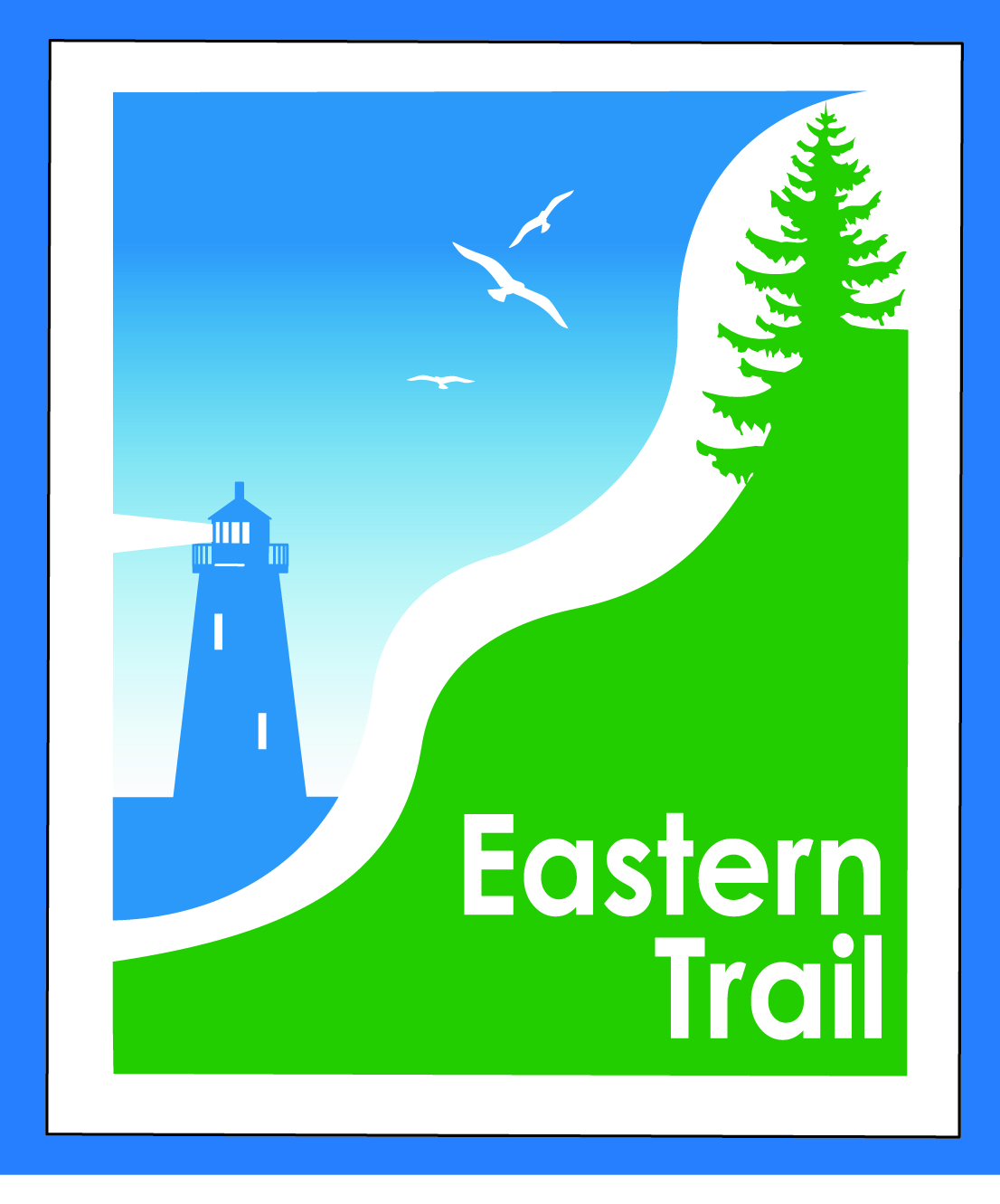                          ETMD Board of Directors –  Agenda                       Kennebunk Town Hall   - Third Floor Conference Rm – June 8, 2016 -   8:30 – 10:30 a.m.			Minutes of May 11, 2016  (included)– needs vote - 2 minFinancial Report – Carole (will follow) – needs vote – 3 minReview of 2017 proposed budget – Val (will follow) – needs vote - 15 minETMD Priorities  75 minElection of Officers  - Marianne Dues Status – 2nd notice sent 6/01, status from municipalitiesLocation and date for Annual DPW meeting – All Ongoing / Proposed Projects:   23 min    Scarborough –  019386.00  Bill R, Carole B (grassroots)Status Kennebunk – Wells –  Marianne, EricReports from MunicipalitiesOutreach & Events – Carole/Bob HReport on ECGA May 25th & June 7th meetings, request for comments from attendees  Report on ETMD 2016 booked events, ETA Annual Meeting Funding Sources and strategies – Carole Other Business – issues? Concerns?   2 minNext Meeting – July 13, 2016 Adjourn